    كلية الأعمال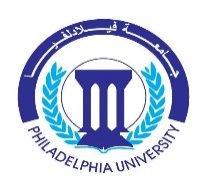 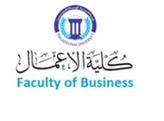     جدول الساعات المكتبية         الفصل الدراسي الأول 2023/2024                      توقيع عضو هيئة التدريس                                                                                     توقيع رئيس القسم                                                                                                                                                                          اسم عضو هيئة التدريس: مروة احمدالقسم الأكاديمي: ادارة الاعمالالبريد الإلكتروني:mar_ahmed@philadelphia.edu.joرقم الهاتف الفرعي للمكتب:22508:15 – 9:309:30-11:0011-1212-1320-21السبتادارة الجودة و التميزساعات مكتبيهأساليب البحث العلميساعات مكتبيهالأحدساعات مكتبيهساعات مكتبيهساعات مكتبيهأساليب البحث العلميأساليب البحث العلميالإثنينادارة الجودة و التميزساعات مكتبيهأساليب البحث العلميساعات مكتبيهأساليب البحث العلميالثلاثاءساعات مكتبيهساعات مكتبيهساعات مكتبيهأساليب البحث العلميالأربعاء*مجلس قسم، لجان على مستوى الكلية، لجان على مستوى القسم